ПЛАН МЕРОПРИЯТИЙ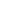 МБУ «Дом культуры «Россия»(филиалы «Дом культуры «Маяк, «Центр досуга «Радужный»)на май 2024 годаШутова М.И.,22-31-44 (206)№ п/пНаименование мероприятияДата и время проведенияПредпола-гаемое кол-во уч-вМесто проведения(с указанием адреса)Ответственныйза проведение«Мы рисуем Победу!»: открытие выставки ежегодного конкурса рисунков, посвященного 79-й годовщине Победы в Великой Отечественной войне03.0511:0030Дом культуры «Маяк»,г. Киров,Нововятский район,ул. Октябрьская, 19,фойеКротова М.А.«Окна Победы»: митинг, посвящённый 79-й годовщине Победы в Великой Отечественной войне03.0512:00150г. Киров, Нововятский район,    мкр. Радужный,      ул. Индустриальная, 20,Сквер ПамятиВетошкина Г.А«Победный май»: театрализованный концерт, посвященный 79-летию Победы в Великой Отечественной войне04.0512:002000г. Киров, Нововятский район, мкр. Радужный, площадь на пр-те Строителей, 3Ветошкина Г.А«Поющий автобус»: акция, посвященная 79-й годовщине Победы в Великой Отечественной войне07.0510:002000г. Киров, маршруты автобусов №46, №87 (Нововятск-Киров, Киров-Нововятск)Вахрушева И.В..«В памяти нашей сегодня и вечно»: митинг, посвящённый Дню Победы в Великой Отечественной войне08.0510:00150г. Киров, Нововятский район,ул. Советская, 17,площадь ПобедыДокучаева А.А.«Окна Победы!»: выездная концертная программа для ветеранов-участников Великой Отечественной войны08.0511:0030(дворовая территория, место проведения согласовывается с ТУ)Масленникова М.И..«Окна Победы!»: выездная концертная программа для ветеранов-участников Великой Отечественной войны08.0512:0030(дворовая территория, место проведения согласовывается с ТУ)Масленникова М.И.«Окна Победы!»: выездная концертная программа для ветеранов-участников Великой Отечественной войны08.0513:0030(дворовая территория, место проведения согласовывается с ТУ)Масленникова М.И.«Этих дней не смолкнет слава!»: театрализованный митинг, посвящённый 79-й годовщине Победы в Великой Отечественной войне09.0510:005000г. Киров,Нововятский район,ул. Ленина, 14, площадь ПобедыДвоеглазова С.И.«Большое кино о Великой войне»: кинопоказ военных фильмов, посвященный 79-й годовщине Победы в Великой Отечественной войне09.0511:00150Дом культуры «Маяк»,г. Киров,Нововятский район,ул. Октябрьская, 19,зрительный залКротова М.А.«Знаю, наступит мир…»: праздничный концерт, посвящённый 79-й годовщине Победы в Великой Отечественной войне09.0519:0030г. Киров, Нововятский район,ул. Парковая, 1а, парк ЛПКМедведев Д.Н.«Невиртуальная реальность»: тематическая программа14.0512:0030Дом культуры «Маяк»,г. Киров,Нововятский район,ул. Октябрьская, 19,зрительный залКротова М.А.«В стране гаджетов»: тематическая программа15.0512:0030Дом культуры «Маяк»,г. Киров,Нововятский район,ул. Октябрьская, 19,зрительный залМитина О.А.«Реальность или виртуальность?»: тематическая программа16.0512:0030Дом культуры «Маяк»,г. Киров,Нововятский район,ул. Октябрьская, 19,зрительный залМитина О.А.«Традиции семейные храня»: концертная программа ансамбля русской песни «Нововятские молодушки»17.0510:00150Дом культуры «Россия»,г. Киров, Нововятский район,ул. Советская, 17,фойе 2-ого этажаВахрушева И.В.«Марафон настольных игр»: вечер отдыха (платное)17.0512:0050Дом культуры «Маяк»,г. Киров,Нововятский район,ул. Октябрьская, 19,зрительный залКасаткина С. А.«Зажги свою звезду»: интерактивная программа17.0517:0030Центр досуга «Радужный», г. Киров, Нововятский район, мкр. Радужный, Школьный пер. 3, зрительный залВетошкина Г.А«Терем, терем, теремок»: отчетный концерт коллективов центра досуга «Радужный»18.0512:0085Центр досуга «Радужный», г. Киров, Нововятский район, мкр. Радужный, Школьный пер. 3, зрительный залВетошкина Г.А.Отчётный концерт коллектива народного танца «Росы» и хореографической студии «Исток» (платное)19.0512:00250Дом культуры «Маяк»,г. Киров,Нововятский район,ул. Октябрьская, 19,зрительный залКротова М.А.«Будь готов…»: музыкальный вечер, посвященный Дню пионерии19.0511:0085Центр досуга «Радужный», г. Киров, Нововятский район, мкр. Радужный, Школьный пер. 3, зрительный залВетошкина Г.А.Отчётный концерт творческих коллективов дома культуры «Россия» (платное)19.0518:00350Дом культуры «Россия»,г. Киров, Нововятский район,ул. Советская, 17,зрительный залДокучаева А.А.«Живи и дерзай»»: театрализованная программа20.0512:0030Дом культуры «Маяк»,г. Киров,Нововятский район,ул. Октябрьская, 19,каб. 101Митина О.А.«Очень чудный вечерок!»: вечер отдыха (платное)20.0517:0030Дом культуры «Маяк»,г. Киров,Нововятский район,ул. Октябрьская, 19,зрительный залДвоеглазова С.И.«Яркий праздник!»: вечер отдыха (платное)21.0512:0030Дом культуры «Маяк»,г. Киров,Нововятский район,ул. Октябрьская, 19,зрительный залКротова М.А.«Невозможное - возможно»: театрализованная программа21.0517:00100Дом культуры «Маяк»,г. Киров,Нововятский район,ул. Октябрьская, 19,зрительный залКротова М.А.Отчетный концерт театральной студии «Пилигрим» (платное)22.0518:00100Дом культуры «Маяк»,г. Киров,Нововятский район,ул. Октябрьская, 19,зрительный залДвоеглазова С.И.«Язык родной, дружи со мной»: игровая программа игровая программа к 450-летию «Азбуки»23.0510:0030Дом культуры «Россия»,г. Киров, Нововятский район,ул. Советская, 17,зрительный залВахрушева И.В.«В добрый путь!»: вечер отдыха (платное)23.0517:0030Дом культуры «Маяк»,г. Киров,Нововятский район,ул. Октябрьская, 19,зрительный залМитина О.А.«Время чудес»: тематический вечер (платное)24.0515:3030Центр досуга «Радужный», г. Киров, Нововятский район, мкр. Радужный, Школьный пер. 3, зрительный залВолкова Е.А.«Позитивные дети»: вечер отдыха (платное)25.0517:0030Дом культуры «Маяк»,г. Киров,Нововятский район,ул. Октябрьская, 19,зрительный залМитина О.А.«Жила-была сказка»: выпускной (платное)24.0512:0030Дом культуры «Россия»,г. Киров, Нововятский район,ул. Советская, 17,зрительный залДокучаева А.А.«Жила-была сказка»: выпускной (платное)24.0515:0030Дом культуры «Россия»,г. Киров, Нововятский район,ул. Советская, 17,зрительный залВахрушева И.В.«Лучше всех»: развлекательная программа (платное)24.0518:0030Дом культуры «Россия»,г. Киров, Нововятский район,ул. Советская, 17,зрительный залВахрушева И.В.«Время чудес»: тематический вечер (платное)24.0515:3030Центр досуга «Радужный», г. Киров, Нововятский район, мкр. Радужный, Школьный пер. 3, зрительный залВолкова Е.А.«Время чудес»: тематический вечер (платное)25.0518:0030Центр досуга «Радужный», г. Киров, Нововятский район, мкр. Радужный, Школьный пер. 3, зрительный залВолкова Е.А.«Время чудес»: тематический вечер (платное)31.0515:0030Центр досуга «Радужный», г. Киров, Нововятский район, мкр. Радужный, Школьный пер. 3, зрительный залВолкова Е.А.«Время чудес»: тематический вечер (платное)31.0517:0030Центр досуга «Радужный», г. Киров, Нововятский район, мкр. Радужный, Школьный пер. 3, зрительный залВолкова Е.А.«Чудеса для детей из ненужных вещей»: мастер-класс26.0516:0030Дом культуры «Маяк»,г. Киров,Нововятский район,ул. Октябрьская, 19,зрительный залМитина О.А.«Маяк» собирает друзей»: отчётный концерт коллективов ДК «Маяк» (платное)26.0517:00150Дом культуры «Маяк»,г. Киров,Нововятский район,ул. Октябрьская, 19,зрительный залМитина О.А.«В светлый путь!»: вечер отдыха27.0517:0030Дом культуры «Маяк»,г. Киров,Нововятский район,ул. Октябрьская, 19,зрительный залКротова М.А.«Праздник дружбы»: вечер отдыха (платное)28.0517:0030Дом культуры «Маяк»,г. Киров,Нововятский район,ул. Октябрьская, 19,зрительный залМитина О.А.«Жила-была сказка»: выпускной (платное)29.0516:0030Дом культуры «Россия»,г. Киров, Нововятский район,ул. Советская, 17,зрительный залДокучаева А.А.«Дружные ребята»: вечер отдыха  (платное)29.0517:0030Дом культуры «Маяк»,г. Киров,Нововятский район,ул. Октябрьская, 19,зрительный залМитина О.А.«Самые дружные!»: вечер отдыха (платное)30.0517:0030Дом культуры «Маяк»,г. Киров,Нововятский район,ул. Октябрьская, 19,зрительный залМитина О.А.«В дружбе наша сила»: познавательная программа, приуроченная ко Дню защиты детей30.0510:0030Дом культуры «Россия»,г. Киров, Нововятский район,ул. Советская, 17,зрительный залВахрушева И.В.«Жила-была сказка»: выпускной (платное)30.0512:00150Дом культуры «Россия»,г. Киров, Нововятский район,ул. Советская, 17,зрительный залДокучаева А.А.«Мир без табачного дыма»: познавательная программа к Всемирному дню без табака31.0511:0030Дом культуры «Маяк»,г. Киров,Нововятский район,ул. Октябрьская, 19,зрительный залКротова М.А.«Жила-была сказка»: выпускной (платное)31.0513:0030Дом культуры «Россия»,г. Киров, Нововятский район,ул. Советская, 17,зрительный залДокучаева А.А.«Просто скажи НЕТ!»: тематический лекторий к Всемирному дню без табака31.0514:0030Дом культуры «Россия»,г. Киров, Нововятский район,ул. Советская, 17,зрительный залДокучаева А.А..«Дорогою добра»: вечер отдыха (платное)31.0517:0030Дом культуры «Маяк»,г. Киров,Нововятский район,ул. Октябрьская, 19,зрительный залКротова М.А.«Жила-была сказка»: выпускной (платное)31.0518:00150Дом культуры «Россия»,г. Киров, Нововятский район,ул. Советская, 17,зрительный залВахрушева И.В.